Brigantine Victoria.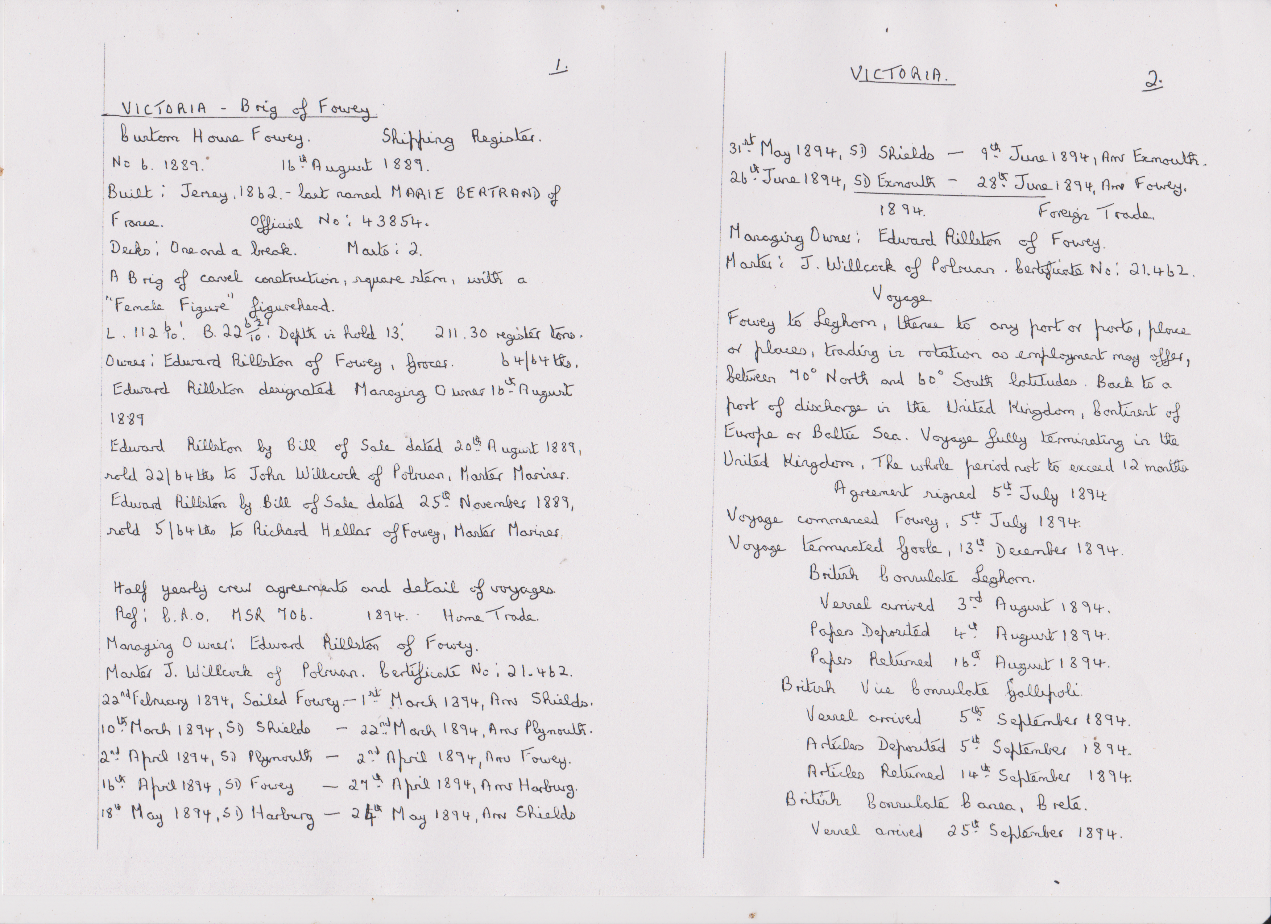 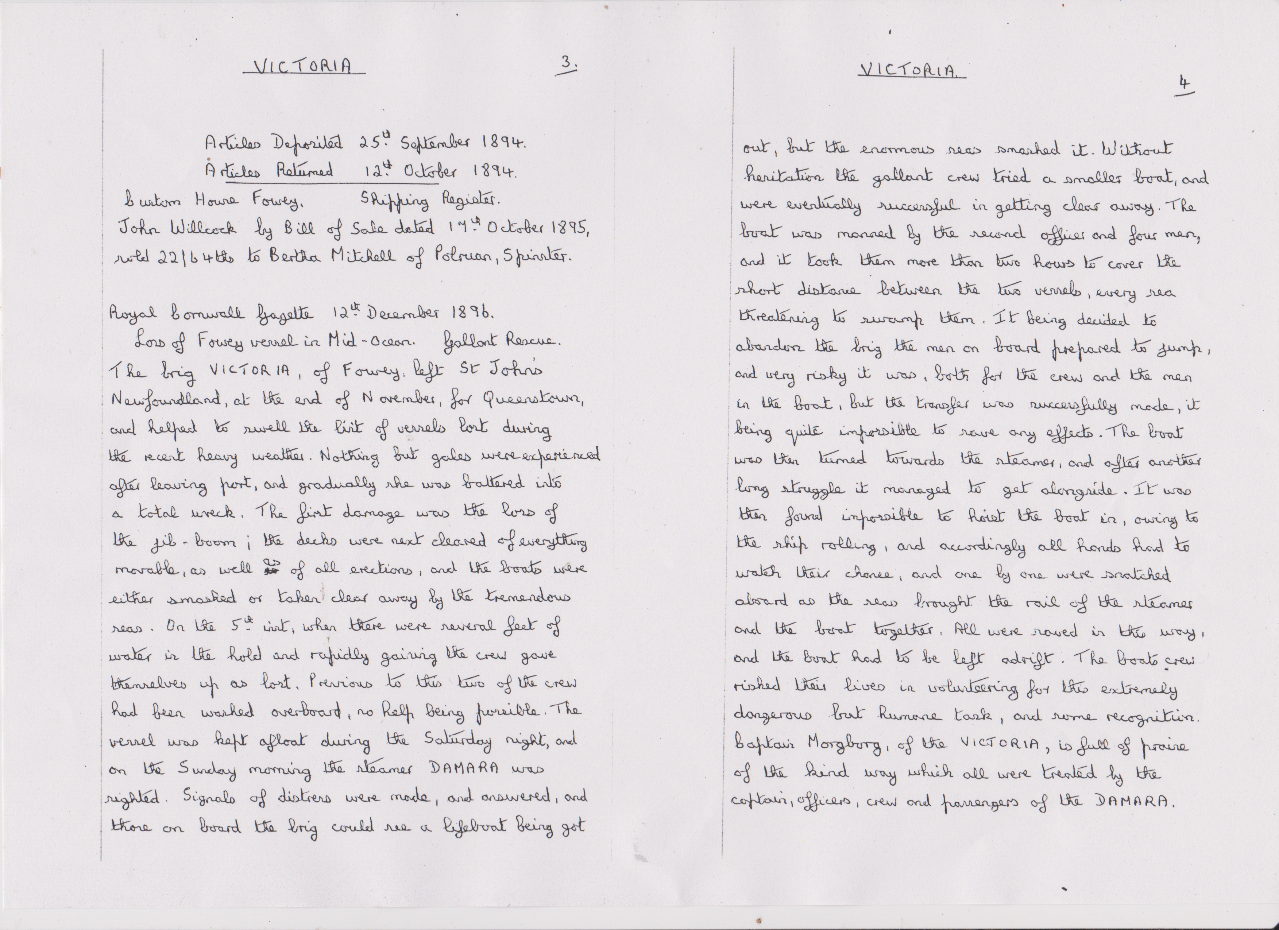 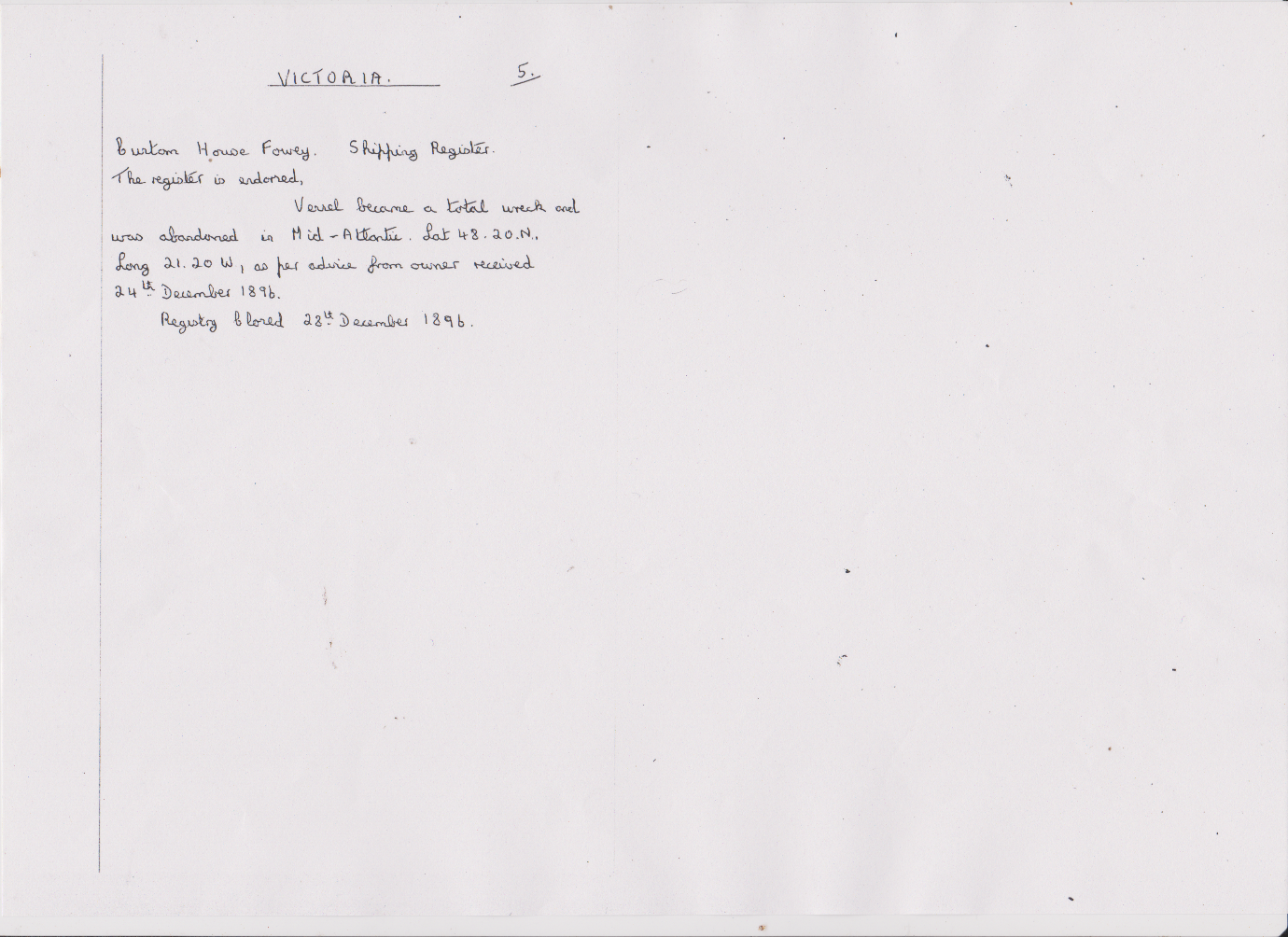 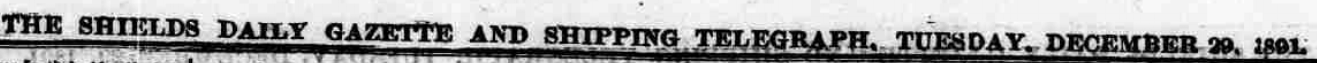 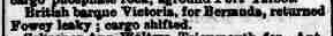 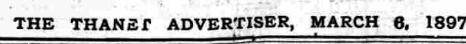 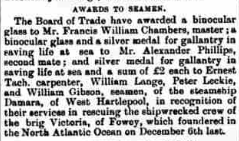 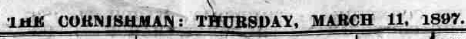 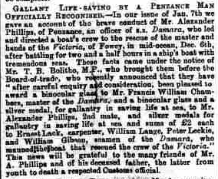 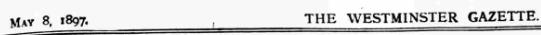 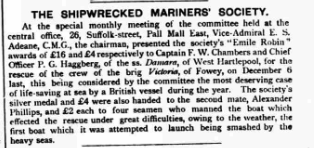 Vessel NameOfficial NumberOfficial NumberSignal lettersRig /Type Where builtWhere builtBuilderBuilderYear builtYear builtYear builtYear endYear endreg tonsreg tonsVICTORIA43854438542 masted Brigantine 2 masted Brigantine JerseyJerseyDe La Viscombe De La Viscombe 18621862186218961896211  OWNERS/ MANAGERS/REGISTRATION DETAILS  OWNERS/ MANAGERS/REGISTRATION DETAILSNotesNotesNotesNotesNotesNotesNotesNotesNotesMASTERSMASTERSMASTERSMASTERSMASTERSMASTERS1890 Edward Rillston Fowey(MO) 1890 Edward Rillston Fowey(MO) LOA 112.6 x 22.6 x 13ft registered in Jersey 21st May 1862.square stern female figurehead.  then gap to Fowey register on 16th August 1869.formerly Marie Bertrand. On 6th December 1896 The Victoria having left St.Johns for Queenstown she was battered by severe storms.  the s.s. Damara came across the Victoria flying distress signals in position 48 degrees North 21 Degrees west. A ships boat was launched and wrecked the crew launched another smaller boat. the rescue the crew of the Victoria and it took one and a half hours to row to her. The saved crew were hauled abord the Damara and landed safely although some were already lost. Register closed 1896 LOA 112.6 x 22.6 x 13ft registered in Jersey 21st May 1862.square stern female figurehead.  then gap to Fowey register on 16th August 1869.formerly Marie Bertrand. On 6th December 1896 The Victoria having left St.Johns for Queenstown she was battered by severe storms.  the s.s. Damara came across the Victoria flying distress signals in position 48 degrees North 21 Degrees west. A ships boat was launched and wrecked the crew launched another smaller boat. the rescue the crew of the Victoria and it took one and a half hours to row to her. The saved crew were hauled abord the Damara and landed safely although some were already lost. Register closed 1896 LOA 112.6 x 22.6 x 13ft registered in Jersey 21st May 1862.square stern female figurehead.  then gap to Fowey register on 16th August 1869.formerly Marie Bertrand. On 6th December 1896 The Victoria having left St.Johns for Queenstown she was battered by severe storms.  the s.s. Damara came across the Victoria flying distress signals in position 48 degrees North 21 Degrees west. A ships boat was launched and wrecked the crew launched another smaller boat. the rescue the crew of the Victoria and it took one and a half hours to row to her. The saved crew were hauled abord the Damara and landed safely although some were already lost. Register closed 1896 LOA 112.6 x 22.6 x 13ft registered in Jersey 21st May 1862.square stern female figurehead.  then gap to Fowey register on 16th August 1869.formerly Marie Bertrand. On 6th December 1896 The Victoria having left St.Johns for Queenstown she was battered by severe storms.  the s.s. Damara came across the Victoria flying distress signals in position 48 degrees North 21 Degrees west. A ships boat was launched and wrecked the crew launched another smaller boat. the rescue the crew of the Victoria and it took one and a half hours to row to her. The saved crew were hauled abord the Damara and landed safely although some were already lost. Register closed 1896 LOA 112.6 x 22.6 x 13ft registered in Jersey 21st May 1862.square stern female figurehead.  then gap to Fowey register on 16th August 1869.formerly Marie Bertrand. On 6th December 1896 The Victoria having left St.Johns for Queenstown she was battered by severe storms.  the s.s. Damara came across the Victoria flying distress signals in position 48 degrees North 21 Degrees west. A ships boat was launched and wrecked the crew launched another smaller boat. the rescue the crew of the Victoria and it took one and a half hours to row to her. The saved crew were hauled abord the Damara and landed safely although some were already lost. Register closed 1896 LOA 112.6 x 22.6 x 13ft registered in Jersey 21st May 1862.square stern female figurehead.  then gap to Fowey register on 16th August 1869.formerly Marie Bertrand. On 6th December 1896 The Victoria having left St.Johns for Queenstown she was battered by severe storms.  the s.s. Damara came across the Victoria flying distress signals in position 48 degrees North 21 Degrees west. A ships boat was launched and wrecked the crew launched another smaller boat. the rescue the crew of the Victoria and it took one and a half hours to row to her. The saved crew were hauled abord the Damara and landed safely although some were already lost. Register closed 1896 LOA 112.6 x 22.6 x 13ft registered in Jersey 21st May 1862.square stern female figurehead.  then gap to Fowey register on 16th August 1869.formerly Marie Bertrand. On 6th December 1896 The Victoria having left St.Johns for Queenstown she was battered by severe storms.  the s.s. Damara came across the Victoria flying distress signals in position 48 degrees North 21 Degrees west. A ships boat was launched and wrecked the crew launched another smaller boat. the rescue the crew of the Victoria and it took one and a half hours to row to her. The saved crew were hauled abord the Damara and landed safely although some were already lost. Register closed 1896 LOA 112.6 x 22.6 x 13ft registered in Jersey 21st May 1862.square stern female figurehead.  then gap to Fowey register on 16th August 1869.formerly Marie Bertrand. On 6th December 1896 The Victoria having left St.Johns for Queenstown she was battered by severe storms.  the s.s. Damara came across the Victoria flying distress signals in position 48 degrees North 21 Degrees west. A ships boat was launched and wrecked the crew launched another smaller boat. the rescue the crew of the Victoria and it took one and a half hours to row to her. The saved crew were hauled abord the Damara and landed safely although some were already lost. Register closed 1896 LOA 112.6 x 22.6 x 13ft registered in Jersey 21st May 1862.square stern female figurehead.  then gap to Fowey register on 16th August 1869.formerly Marie Bertrand. On 6th December 1896 The Victoria having left St.Johns for Queenstown she was battered by severe storms.  the s.s. Damara came across the Victoria flying distress signals in position 48 degrees North 21 Degrees west. A ships boat was launched and wrecked the crew launched another smaller boat. the rescue the crew of the Victoria and it took one and a half hours to row to her. The saved crew were hauled abord the Damara and landed safely although some were already lost. Register closed 1896 Lobb 1866                 George 1868                  Remick 1870-72                        Kneebone 1875                     Parker 1875                 Lobb 1882                         Lundquist 1890                   J.Willcock  1889-94 Lobb 1866                 George 1868                  Remick 1870-72                        Kneebone 1875                     Parker 1875                 Lobb 1882                         Lundquist 1890                   J.Willcock  1889-94 Lobb 1866                 George 1868                  Remick 1870-72                        Kneebone 1875                     Parker 1875                 Lobb 1882                         Lundquist 1890                   J.Willcock  1889-94 Lobb 1866                 George 1868                  Remick 1870-72                        Kneebone 1875                     Parker 1875                 Lobb 1882                         Lundquist 1890                   J.Willcock  1889-94 Lobb 1866                 George 1868                  Remick 1870-72                        Kneebone 1875                     Parker 1875                 Lobb 1882                         Lundquist 1890                   J.Willcock  1889-94 Lobb 1866                 George 1868                  Remick 1870-72                        Kneebone 1875                     Parker 1875                 Lobb 1882                         Lundquist 1890                   J.Willcock  1889-94 